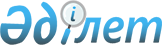 2012 жылғы 21 желтоқсандағы "Панфилов ауданының 2013-2015 жылдарға арналған аудандық бюджеті туралы" N 5-13-90 шешіміне өзгерістер мен толықтырулар енгізу туралы
					
			Күшін жойған
			
			
		
					Алматы облысы Панфилов аудандық мәслихатының 2013 жылғы 05 наурыздағы N 5-14-97 шешімі. Алматы облысының әділет департаментімен 2013 жылы 15 наурызда N 2322 болып тіркелді      РҚАО ескертпесі.

      Құжаттың мәтінінде түпнұсқасының пунктуациясы мен орфографиясы сақталған.       

Қазақстан Республикасының 2008 жылдың 04 желтоқсандағы Бюджет Кодексінің 104-бабының 5-тармағы, 106-бабының 2-тармағының 4) тармақшасы, Қазақстан Республикасының 1998 жылдың 24 наурызындағы "Нормативтiк құқықтық актiлер туралы" Заңының 21-бабына, Қазақстан Республикасының 2001 жылдың 23 қаңтарындағы "Қазақстан Республикасындағы жергілікті мемлекеттік басқару және өзін-өзі басқару туралы" Заңының 6-бабы 1-тармағының 1) тармақшасына сәйкес, Панфилов аудандық мәслихаты ШЕШІМ ҚАБЫЛДАДЫ:



      1. Панфилов аудандық мәслихатының 2012 жылғы 21 желтоқсандағы "Панфилов ауданының 2013-2015 жылдарға арналған аудандық бюджеті туралы" N 5-13-90 шешіміне (2012 жылғы 28 желтоқсандағы нормативтік құқықтық актілерді мемлекеттік тіркеу Тізілімінде 2256 нөмірімен тіркелген, 2012 жылғы 26 қаңтардағы N 4 "Жаркент өңірі" газетінде жарияланған) келесі өзгерістер мен толықтырулар енгізілсін:



      1-тармақтағы жолдар бойынша:



      1) "кірістер" "6670941" саны "6545901" санына ауыстырылсын, оның ішінде:

      "трансферттердің түсімдері бойынша" "5548953" саны "5423913" санына ауыстырылсын;



      2) "шығындар" "6670941" саны "6617717" санына ауыстырылсын;



      5) "бюджет тапшылығы" "-39968" саны "-111480" санына ауыстырылсын;



      6) "бюджет тапшылығын қаржыландыру" "39968" саны "111480" санына ауыстырылсын;

      "бюджет тапшылығын қаржыландыру 39968 мың теңге" деген жолдан кейін "бюджет қаражатының пайдаланылатын қалдықтары - 71817 мың теңге" жолымен толықтырылсын.



      2. Көрсетілген шешімнің 1-қосымшасы осы шешімнің 1-қосымшасына сәйкес жаңа редакцияда баяндалсын.



      3. Осы шешімнің орындалуын бюджет, экономика, аграрлық, кәсіпкерлік, өндіріс, автокөлік жолдары және құрылыс мәселелері жөніндегі Панфилов аудандық мәслихатының тұрақты комиссиясына жүктелсін.



      4. Осы шешім 2013 жылдың 01 қаңтарынан бастап қолданысқа енгізіледі.      Аудандық мәслихаты

      сессиясының төрағасы                       Ш. Асанова      Аудандық мәслихаттың

      хатшысы                                    Т. Оспанов      КЕЛІСІЛДІ      "Ауданының экономика

      және бюджеттік жоспарлау

      бөлімі" мемлекеттік

      мекеме бастығы                             Ақан Ақатұлы Оспанов

      05 наурыз 2013 жыл

Панфилов аудандық мәслихатының

2013 жылғы 5 наурыздағы бекітілген

"Панфилов аудандық мәслихатының

2012 жылғы 21 желтоқсандағы

"Панфилов ауданының 2013-2015

жылдарға арналған аудандық бюджеті

туралы" N 5-13-90 шешіміне

өзгерістер мен толықтырулар енгізу

туралы N 5-14-97 шешіміне

1-қосымшаПанфилов аудандық мәслихатының

2012 жылғы 21 желтоқсанда

бекітілген "Панфилов ауданының

2013-2015 жылдарға арналған

аудандық бюджеті туралы"

N 5-13-90 шешімімен бекітілген

1-қосымша 

Панфилов ауданының 2013 жылға арналған аудандық бюджеті
					© 2012. Қазақстан Республикасы Әділет министрлігінің «Қазақстан Республикасының Заңнама және құқықтық ақпарат институты» ШЖҚ РМК
				СанатыСанатыСанатыСанатыСанатыСомасы

(мың

теңге)СыныпСыныпСыныпСыныпСомасы

(мың

теңге)Ішкі сыныпІшкі сыныпІшкі сыныпСомасы

(мың

теңге)ЕрекшелігіЕрекшелігіСомасы

(мың

теңге)АТАУЫСомасы

(мың

теңге)1.Кірістер65459011Салықтық түсімдер105167104Меншікке салынатын салықтар10086051Мүлікке салынатын салықтар84840001Заңды тұлғалардың және жеке кәсiпкерлердiң

мүлкiне салынатын салық83880002Жеке тұлғалардың мүлкiне салынатын салық96003Жер салығы1610502Елді мекендер жерлеріне жеке тұлғалардан алынатын жер салығы690003Өнеркәсiп, көлiк, байланыс, қорғаныс жерiне

және ауыл шаруашылығына арналмаған өзге де

жерге салынатын жер салығы10508Елдi мекендер жерлерiне заңды тұлғалардан,

жеке кәсiпкерлерден, жеке нотариустар мен

адвокаттардан алынатын жер салығы91004Көлік құралдарына салынатын салық13915001Заңды тұлғалардан көлiк құралдарына

салынатын салық515002Жеке тұлғалардан көлік құралдарына

салынатын салық1340005Бірыңғай жер салығы495001Бірыңғай жер салығы495005Тауарларға, жұмыстарға және қызметтерге

салынатын ішкі салықтар315712Акциздер896096Заңды және жеке тұлғалар бөлшек саудада

өткізетін, сондай-ақ өзінің өндірістік

мұқтаждарына пайдаланылатын бензин

(авиациялықты қоспағанда)832097Заңды және жеке тұлғаларға бөлшек саудада

өткізетін, сондай-ақ өз өндірістік

мұқтаждарына пайдаланылатын дизель отыны6403Табиғи және басқа ресурстарды пайдаланғаны

үшін түсетін түсімдер650015Жер участкелерін пайдаланғаны үшін төлем65004Кәсіпкерлік және кәсіби қызметті жүргізгені

үшін алынатын алымдар1326101Жеке кәсіпкерлерді мемлекеттік тіркегені

үшін алынатын алым132002Жекелеген қызмет түрлерiмен айналысу құқығы

үшiн алынатын лицензиялық алым220003Заңды тұлғаларды мемлекеттік тіркегені және

филиалдар мен өкілдіктерді есептік

тіркегені, сондай-ақ оларды қайта тіркегені

үшін алым94005Жылжымалы мүлікті кепілдікке салуды

мемлекеттік тіркегені және кеменiң немесе

жасалып жатқан кеменiң ипотекасы үшін

алынатын алым10114Көлік құралдарын мемлекеттік тіркегені,

сондай-ақ оларды қайта тіркегені үшін алым220018Жылжымайтын мүлікке және олармен мәміле

жасау құқығын мемлекеттік тіркегені үшін

алынатын алым570020Жергілікті маңызы бар және елді

мекендердегі жалпы пайдаланудағы автомобиль

жолдарының бөлу жолағында сыртқы (көрнекі)

жарнамаларды орналастырғаны үшін алынатын

төлем8005Ойын бизнесіне салық285002Тіркелген салық285008Заңдық мәнді іс-әрекеттерді жасағаны және

(немесе) оған уәкілеттігі бар мемлекеттік

органдар немесе лауазымды адамдар құжаттар

бергені үшін алынатын міндетті төлемдер114951Мемлекеттік баж114952Мемлекеттiк мекемелерге сотқа берiлетiн

талап арыздарынан алынатын мемлекеттiк

бажды қоспағанда, мемлекеттiк баж сотқа

берiлетiн талап арыздардан, ерекше талап

ету iстерi арыздарынан, ерекше жүргiзiлетiн

iстер бойынша арыздардан (шағымдардан), сот

бұйрығын шығару туралы өтiнiштерден, атқару

парағының дубликатын беру туралы

шағымдардан, аралық (төрелiк) соттардың

және шетелдiк соттардың шешiмдерiн

мәжбүрлеп орындауға атқару парағын беру

туралы шағымдардың, сот актiлерiнiң атқару

парағының және өзге де құжаттардың

көшiрмелерiн қайта беру туралы шағымдардан

алынады330004Азаматтық хал актiлерiн тiркегенi үшiн,

сондай-ақ азаматтарға азаматтық хал

актiлерiн тiркеу туралы куәлiктердi және

азаматтық хал актiлерi жазбаларын

өзгертуге, толықтыруға және қалпына

келтiруге байланысты куәлiктердi қайтадан

бергенi үшiн мемлекеттiк баж420005Шетелге баруға және Қазақстан

Республикасына басқа мемлекеттерден

адамдарды шақыруға құқық беретiн құжаттарды

ресiмдегенi үшiн, сондай-ақ осы құжаттарға

өзгерiстер енгiзгенi үшiн мемлекеттік баж11007Қазақстан Республикасының азаматтығын алу,

Қазақстан Республикасының азаматтығын

қалпына келтiру және Қазақстан

Республикасының азаматтығын тоқтату туралы

құжаттарды ресiмдегенi үшiн мемлекеттiк баж4508Тұрғылықты жерiн тiркегенi үшiн мемлекеттік

баж320009Аңшы куәлігін бергенi және оны жыл сайын

тіркегені үшiн мемлекеттік баж 2010Жеке және заңды тұлғалардың азаматтық,

қызметтiк қаруының (аңшылық суық қаруды,

белгi беретiн қаруды, ұңғысыз атыс қаруын,

механикалық шашыратқыштарды, көзден жас

ағызатын немесе тiтiркендiретiн заттар

толтырылған аэрозольдi және басқа

құрылғыларды, үрлемелi қуаты 7,5 Дж-дан

аспайтын пневматикалық қаруды қоспағанда

және калибрi 4,5 мм-ге дейiнгiлерiн

қоспағанда) әрбiр бiрлiгiн тiркегенi және

қайта тiркегенi үшiн алынатын мемлекеттiк

баж13012Қаруды және оның оқтарын сақтауға немесе

сақтау мен алып жүруге, тасымалдауға,

Қазақстан Республикасының аумағына әкелуге

және Қазақстан Республикасынан әкетуге

рұқсат бергені үшін алынатын мемлекеттік

баж30021Тракторшы-машинистің куәлігі берілгені үшін

алынатын мемлекеттік баж1902Салықтық емес түсімдер5916701Мемлекет меншігінен түсетін кірістер49005Мемлекет меншігіндегі мүлікті жалға беруден

түсетін кірістер490004Коммуналдық меншіктегі мүлікті жалдаудан

түсетін кірістер490004Мемлекеттiк бюджеттен қаржыландырылатын,

сондай-ақ Қазақстан Республикасы Ұлттық

Банкiнiң бюджетiнен (шығыстар сметасынан)

ұсталатын және қаржыландырылатын

мемлекеттiк мекемелер салатын айыппұлдар,

өсiмпұлдар, санкциялар, өндiрiп алулар471001Мұнай секторы ұйымдарынан түсетiн

түсiмдердi қоспағанда, мемлекеттiк

бюджеттен қаржыландырылатын, сондай-ақ

Қазақстан Республикасы Ұлттық Банкiнiң

бюджетiнен (шығыстар сметасынан) ұсталатын

және қаржыландырылатын мемлекеттiк

мекемелер салатын айыппұлдар, өсiмпұлдар,

санкциялар, өндiрiп алулар4710005Жергiлiктi мемлекеттiк органдар салатын

әкiмшiлiк айыппұлдар, өсiмпұлдар,

санкциялар4710006Басқа да салықтық емес түсiмдер71671Басқа да салықтық емес түсiмдер716709Жергілікті бюджетке түсетін салықтық емес

басқа да түсімдер71673Негізгі капиталды сатудан түсетін түсімдер1115003Жерді және материалды емес активтерді сату111501Жерді сату1115001Жер учаскелерін сатудан түсетін түсімдер111504Трансферттердің түсімдері542391302Мемлекеттік басқарудың жоғары тұрған

органдарынан түсетін трансферттер54239132Облыстық бюджеттен түсетін трансферттер542391301Ағымдағы нысаналы трансферттер121947802Нысаналы даму трансферттері114354903Субвенциялар3060886Функционалдық топФункционалдық топФункционалдық топФункционалдық топФункционалдық топСомасы

(мың

теңге)Кіші функцияКіші функцияКіші функцияКіші функцияСомасы

(мың

теңге)Бюджеттік бағдарламалардың әкімшісіБюджеттік бағдарламалардың әкімшісіБюджеттік бағдарламалардың әкімшісіСомасы

(мың

теңге)БағдарламаБағдарламаСомасы

(мың

теңге)АтауыСомасы

(мың

теңге)Шығыстар661771701Жалпы сипаттағы мемлекеттiк қызметтер308970011Мемлекеттiк басқарудың жалпы функцияларын

орындайтын өкiлдi, атқарушы және басқа

органдар276296011112Аудан (облыстық маңызы бар қала)

мәслихатының аппараты14680011112001Аудан (облыстық маңызы бар қала)

мәслихатының қызметін қамтамасыз ету

жөніндегі қызметтер14680011122Аудан (облыстық маңызы бар қала) әкімінің

аппараты84593011122001Аудан (облыстық маңызы бар қала) әкімінің

қызметін қамтамасыз ету жөніндегі

қызметтер67293011122003Мемлекеттік органның күрделі шығыстары17300011123Қаладағы аудан, аудандық маңызы бар қала,

кент, ауыл (село), ауылдық (селолық) округ

әкімінің аппараты177023011123001Қаладағы аудан, аудандық маңызы бар

қаланың, кент, ауыл (село), ауылдық

(селолық) округ әкімінің қызметін

қамтамасыз ету жөніндегі қызметтер175023011123022Мемлекеттік органның күрделі шығыстары2000012Қаржылық қызмет15866012452Ауданның (облыстық маңызы бар қаланың)

қаржы бөлімі15866012452001Ауданның (облыстық маңызы бар қаланың)

бюджетін орындау және ауданның (облыстық

маңызы бар қаланың) коммуналдық меншігін

басқару саласындағы мемлекеттік саясатты

іске асыру жөніндегі қызметтер13818012452003Салық салу мақсатында мүлікті бағалауды

жүргізу1294012452010Жекешелендіру, коммуналдық меншікті

басқару, жекешелендіруден кейінгі қызмет

және осыған байланысты дауларды реттеу604012452018Мемлекеттік органның күрделі шығыстары150015Жоспарлау және статистикалық қызмет16808015453Ауданның (облыстық маңызы бар қаланың)

экономика және бюджеттік жоспарлау бөлімі16808015453001Экономикалық саясатты, мемлекеттік

жоспарлау жүйесін қалыптастыру және дамыту

және ауданды (облыстық маңызы бар қаланы)

басқару саласындағы мемлекеттік саясатты

іске асыру жөніндегі қызметтер16473015453004Мемлекеттік органның күрделі шығыстары33502Қорғаныс61589021Әскери мұқтаждар2137021122Аудан (облыстық маңызы бар қала) әкімінің

аппараты2137021122005Жалпыға бірдей әскери міндетті атқару

шеңберіндегі іс-шаралар2137022Төтенше жағдайлар жөнiндегi жұмыстарды

ұйымдастыру59452022122Аудан (облыстық маңызы бар қала) әкімінің

аппараты59452022122006Аудан (облыстық маңызы бар қала)

ауқымындағы төтенше жағдайлардың алдын алу

және оларды жою58644022122007Аудандық (қалалық) ауқымдағы дала

өрттерінің, сондай-ақ мемлекеттік өртке

қарсы қызмет органдары құрылмаған елдi

мекендерде өрттердің алдын алу және оларды

сөндіру жөніндегі іс-шаралар80803Қоғамдық тәртіп, қауіпсіздік, құқықтық,

сот, қылмыстық-атқару қызметі2420039Қоғамдық тәртіп және қауіпсіздік

саласындағы басқа да қызметтер2420039458Ауданның (облыстық маңызы бар қаланың)

тұрғын үй-коммуналдық шаруашылығы,

жолаушылар көлігі және автомобиль жолдары

бөлімі2420039458021Елдi мекендерде жол жүрісі қауiпсiздiгін

қамтамасыз ету242004Бiлiм беру4319084041Мектепке дейiнгi тәрбие және оқыту265314041464Ауданның (облыстық маңызы бар қаланың)

білім бөлімі265314041464009Мектепке дейінгі тәрбие ұйымдарының

қызметін қамтамасыз ету43606041464040Мектепке дейінгі білім беру ұйымдарында

мемлекеттік білім беру тапсырысын іске

асыруға221708042Бастауыш, негізгі орта және жалпы орта

білім беру3588365042123Қаладағы аудан, аудандық маңызы бар қала,

кент, ауыл (село), ауылдық (селолық) округ

әкімінің аппараты4441042123005Ауылдық (селолық) жерлерде балаларды

мектепке дейін тегін алып баруды және кері

алып келуді ұйымдастыру4441042464Ауданның (облыстық маңызы бар қаланың)

білім бөлімі3583924042464003Жалпы білім беру3556003042464006Балаларға қосымша білім беру27921049Бiлiм беру саласындағы өзге де қызметтер465405049464Ауданның (облыстық маңызы бар қаланың)

білім бөлімі399219049464001Жергілікті деңгейде білім беру

саласындағы мемлекеттік саясатты іске

асыру жөніндегі қызметтер19753049464004Ауданның (облыстық маңызы бар қаланың)

мемлекеттік білім беру мекемелерінде білім

беру жүйесін ақпараттандыру14248049464005Ауданның (облыстық маңызы бар қаланың)

мемлекеттік білім беру мекемелер үшін

оқулықтар мен оқу-әдiстемелiк кешендерді

сатып алу және жеткізу75304049464012Мемлекеттік органның күрделі шығыстары250049464015Жетім баланы (жетім балаларды) және

ата-аналарының қамқорынсыз қалған баланы

(балаларды) күтіп-ұстауға асыраушыларына

ай сайынғы ақшалай қаражат төлемдері29378049464020Үйде оқытылатын мүгедек балаларды

жабдықпен, бағдарламалық қамтыммен

қамтамасыз ету47635049464020Республикалық бюджеттен берілетін

трансферттер есебiнен47635049464067Ведомстволық бағыныстағы мемлекеттік

мекемелерінің және ұйымдарының күрделі

шығыстары212651049464067Республикалық бюджеттен берілетін

трансферттер есебiнен8194049467Ауданның (облыстық маңызы бар қаланың)

құрылыс бөлімі66186049467037Білім беру объектілерін салу және

реконструкциялау6618606Әлеуметтiк көмек және әлеуметтiк

қамсыздандыру239326062Әлеуметтiк көмек213672062451Ауданның (облыстық маңызы бар қаланың)

жұмыспен қамту және әлеуметтік

бағдарламалар бөлімі213672062451002Еңбекпен қамту бағдарламасы42346062451004Ауылдық жерлерде тұратын денсаулық сақтау,

білім беру, әлеуметтік қамтамасыз ету,

мәдениет, спорт және ветеринар мамандарына

отын сатып алуға Қазақстан Республикасының

заңнамасына сәйкес әлеуметтік көмек

көрсету23143062451005Мемлекеттік атаулы әлеуметтік көмек1737062451006Тұрғын үй көмегі16000062451007Жергілікті өкілетті органдардың шешімі

бойынша мұқтаж азаматтардың жекелеген

топтарына әлеуметтік көмек10015062451010Үйден тәрбиеленіп оқытылатын мүгедек

балаларды материалдық қамтамасыз ету9805062451014Мұқтаж азаматтарға үйде әлеуметтiк көмек

көрсету2691706245101618 жасқа дейінгі балаларға мемлекеттік

жәрдемақылар76071062451017Мүгедектерді оңалту жеке бағдарламасына

сәйкес, мұқтаж мүгедектерді міндетті

гигиеналық құралдармен және ымдау тілі

мамандарының қызмет көрсетуін, жеке

көмекшілермен қамтамасыз ету76389Әлеуметтiк көмек және әлеуметтiк

қамтамасыз ету салаларындағы өзге де

қызметтер25654451Ауданның (облыстық маңызы бар қаланың)

жұмыспен қамту және әлеуметтік

бағдарламалар бөлімі25654451001Жергілікті деңгейде халық үшін әлеуметтік

бағдарламаларды жұмыспен қамтуды

қамтамасыз етуді іске асыру саласындағы

мемлекеттік саясатты іске асыру жөніндегі

қызметтер22918451011Жәрдемақыларды және басқа да әлеуметтік

төлемдерді есептеу, төлеу мен жеткізу

бойынша қызметтерге ақы төлеу2236451021Мемлекеттік органның күрделі шығыстары50007Тұрғын үй-коммуналдық шаруашылық1130647071Тұрғын үй шаруашылығы48117071467Ауданның (облыстық маңызы бар қаланың)

құрылыс бөлімі43312071467004Инженерлік коммуникациялық инфрақұрылымды

жобалау, дамыту, жайластыру және (немесе)

сатып алу43312071467004Республикалық бюджеттен берілетін

трансферттер есебiнен41812071479Ауданның (облыстық маңызы бар қаланың)

тұрғын үй инспекциясы бөлімі4805071479001Жергілікті деңгейде тұрғын үй қоры

саласындағы мемлекеттік саясатты іске

асыру жөніндегі қызметтер4735071479005Мемлекеттік органның күрделі шығыстары70072Коммуналдық шаруашылық1043051123Қаладағы аудан, аудандық маңызы бар қала,

кент, ауыл (село), ауылдық (селолық) округ

әкімінің аппараты1500123014Елді мекендерді сумен жабдықтауды

ұйымдастыру1500072458Ауданның (облыстық маңызы бар қаланың)

тұрғын үй-коммуналдық шаруашылығы,

жолаушылар көлігі және автомобиль жолдары

бөлімі884051072458012Сумен жабдықтау және су бөлу жүйесінің

қызмет етуі7500072458029Сумен жабдықтау және су бұру жүйелерін

дамыту876551072467Ауданның (облыстық маңызы бар қаланың)

құрылыс бөлімі157500072467005Коммуналдық шаруашылығын дамыту157500073Елді-мекендерді көркейту39479073123Қаладағы аудан, аудандық маңызы бар қала,

кент, ауыл (село), ауылдық (селолық) округ

әкімінің аппараты36479073123008Елді мекендерде көшелерді жарықтандыру18496073123009Елді мекендердің санитариясын қамтамасыз

ету5324073123010Жерлеу орындарын күтіп-ұстау және туысы

жоқ адамдарды жерлеу350073123011Елді мекендерді абаттандыру мен

көгалдандыру12309458Ауданның (облыстық маңызы бар қаланың)

тұрғын үй-коммуналдық шаруашылығы,

жолаушылар көлігі және автомобиль жолдары

бөлімі3000018Елдi мекендердi абаттандыру және

көгалдандыру300008Мәдениет, спорт, туризм және ақпараттық

кеңістiк150100081Мәдениет саласындағы қызмет77419081455Ауданның (облыстық маңызы бар қаланың)

мәдениет және тілдерді дамыту бөлімі77419081455003Мәдени-демалыс жұмысын қолдау77419082Спорт2458082465Ауданның (облыстық маңызы бар қаланың)

Дене шынықтыру және спорт бөлімі2458082465006Аудандық (облыстық маңызы бар қалалық)

деңгейде спорттық жарыстар өткiзу466082465007Әртүрлi спорт түрлерi бойынша аудан

(облыстық маңызы бар қала) құрама

командаларының мүшелерiн дайындау және

олардың облыстық спорт жарыстарына қатысуы1992083Ақпараттық кеңiстiк33224083455Ауданның (облыстық маңызы бар қаланың)

мәдениет және тілдерді дамыту бөлімі33224083455006Аудандық (қалалық) кiтапханалардың жұмыс

iстеуi32434083455007Мемлекеттік тілді және Қазақстан

халықтарының басқа да тілдерін дамыту790089Мәдениет, спорт, туризм және ақпараттық

кеңiстiктi ұйымдастыру жөнiндегi өзге де

қызметтер36999089455Ауданның (облыстық маңызы бар қаланың)

мәдениет және тілдерді дамыту бөлімі22712089455001Жергілікті деңгейде тілдерді және

мәдениетті дамыту саласындағы мемлекеттік

саясатты іске асыру жөніндегі қызметтер5692089455010Мемлекеттік органның күрделі шығыстары70032Ведомстволық бағыныстағы мемлекеттік

мекемелерінің және ұйымдарының күрделі

шығыстары16950089456Ауданның (облыстық маңызы бар қаланың)

ішкі саясат бөлімі9608089456001Жергілікті деңгейде ақпарат,

мемлекеттілікті нығайту және азаматтардың

әлеуметтік сенімділігін қалыптастыру

саласында мемлекеттік саясатты іске асыру

жөніндегі қызметтер9463089456003Жастар саясаты саласында іс-шараларды іске

асыру75089456006Мемлекеттік органның күрделі шығыстары70089465Ауданның (облыстық маңызы бар қаланың)

Дене шынықтыру және спорт бөлімі4679089465001Жергілікті деңгейде дене шынықтыру және

спорт саласындағы мемлекеттік саясатты

іске асыру жөніндегі қызметтер4609089465004Мемлекеттік органның күрделі шығыстары7010Ауыл, су, орман, балық шаруашылығы, ерекше

қорғалатын табиғи аумақтар, қоршаған

ортаны және жануарлар дүниесін қорғау,

жер қатынастары198510101Ауыл шаруашылығы33643101453Ауданның (облыстық маңызы бар қаланың)

экономика және бюджеттік жоспарлау бөлімі7563101453099Мамандардың әлеуметтік көмек көрсетуі

жөніндегі шараларды іске асыру7563101462Ауданның (облыстық маңызы бар қаланың)

ауыл шаруашылығы бөлімі13167101462001Жергілікті деңгейде ауыл шаруашылығы

саласындағы мемлекеттік саясатты іске

асыру жөніндегі қызметтер12967101462006Мемлекеттік органның күрделі шығыстары200101473Ауданның (облыстық маңызы бар қаланың)

ветеринария бөлімі12913101473001Жергілікті деңгейде ветеринария

саласындағы мемлекеттік саясатты іске

асыру жөніндегі қызметтер8508101473003Мемлекеттік органның күрделі шығыстары70101473007Қаңғыбас иттер мен мысықтарды аулауды және

жоюды ұйымдастыру150101473008Алып қойылатын және жойылатын ауру

жануарлардың, жануарлардан алынатын

өнімдер мен шикізаттың құнын иелеріне өтеу1500101473009Жануарлардың энзоотиялық аурулары бойынша

ветеринариялық іс-шараларды жүргізу2685106Жер қатынастары38703106463Ауданның (облыстық маңызы бар қаланың)

жер қатынастары бөлімі38703106463001Аудан (облыстық маңызы бар қала) аумағында

жер қатынастарын реттеу саласындағы

мемлекеттік саясатты іске асыру жөніндегі

қызметтер9585106463004Жердi аймақтарға бөлу жөнiндегi жұмыстарды

ұйымдастыру29020106463007Мемлекеттік органның күрделі шығыстары98109Ауыл, су, орман, балық шаруашылығы және

қоршаған ортаны қорғау мен жер қатынастары

саласындағы өзге де қызметтер126164109473Ауданның (облыстық маңызы бар қаланың)

ветеринария бөлімі126164109473011Эпизоотияға қарсы іс-шаралар жүргізу12616411Өнеркәсіп, сәулет, қала құрылысы және

құрылыс қызметі16585112Сәулет, қала құрылысы және құрылыс қызметі16585112467Ауданның (облыстық маңызы бар қаланың)

құрылыс бөлімі7613112467001Жергілікті деңгейде құрылыс саласындағы

мемлекеттік саясатты іске асыру жөніндегі

қызметтер7583112467017Мемлекеттік органның күрделі шығыстары30112468Ауданның (облыстық маңызы бар қаланың)

сәулет және қала құрылысы бөлімі8972112468001Жергілікті деңгейде сәулет және қала

құрылысы саласындағы мемлекеттік саясатты

іске асыру жөніндегі қызметтер8902112468004Мемлекеттік органның күрделі шығыстары7012Көлiк және коммуникация108396121Автомобиль көлiгi108396123Қаладағы аудан, аудандық маңызы бар қала,

кент, ауыл (село), ауылдық (селолық) округ

әкімінің аппараты104000013Аудандық маңызы бар қалаларда, кенттерде,

ауылдарда (селоларда), ауылдық (селолық)

округтерде автомобиль жолдарының жұмыс

істеуін қамтамасыз ету104000121458Ауданның (облыстық маңызы бар қаланың)

тұрғын үй-коммуналдық шаруашылығы,

жолаушылар көлігі және автомобиль жолдары

бөлімі4396121458023Автомобиль жолдарының жұмыс істеуін

қамтамасыз ету439613Басқалар81663133Кәсiпкерлiк қызметтi қолдау және бәсекелестікті қорғау5710133469Ауданның (облыстық маңызы бар қаланың)

кәсіпкерлік бөлімі5710133469001Жергілікті деңгейде кәсіпкерлік пен

өнеркәсіпті дамыту саласындағы мемлекеттік

саясатты іске асыру жөніндегі қызметтер5610133469004Мемлекеттік органның күрделі шығыстары100139Басқалар75953139123Қаладағы аудан, аудандық маңызы бар қала,

кент, ауыл (село), ауылдық (селолық) округ

әкімінің аппараты60130139123040"Өңірлерді дамыту" Бағдарламасы шеңберінде

өңірлерді экономикалық дамытуға жәрдемдесу

бойынша шараларды іске іске асыру60130139452Ауданның (облыстық маңызы бар қаланың)

қаржы бөлімі8036139452012Ауданның (облыстық маңызы бар қаланың)

жергілікті атқарушы органының резерві8036139458Ауданның (облыстық маңызы бар қаланың)

тұрғын үй-коммуналдық шаруашылығы,

жолаушылар көлігі және автомобиль жолдары

бөлімі7787139458001Жергілікті деңгейде тұрғын үй-коммуналдық

шаруашылығы, жолаушылар көлігі және

автомобиль жолдары саласындағы мемлекеттік

саясатты іске асыру жөніндегі қызметтер7717139458013Мемлекеттік органның күрделі шығыстары7015Трансферттер4271Трансферттер427452Ауданның (облыстық маңызы бар қаланың)

қаржы бөлімі427452006Пайдаланылмаған (толық пайдаланылмаған)

нысаналы трансферттерді қайтару4273. Таза бюджеттік кредит беру39663Бюджеттік кредиттер4414110Ауыл, су, орман, балық шаруашылығы, ерекше

қорғалатын табиғи аумақтар, қоршаған

ортаны және жануарлар дүниесiн қорғау,

жер қатынастары4414101Ауыл шаруашылығы44141453Ауданның (облыстық маңызы бар қаланың)

экономика және бюджеттік жоспарлау бөлімі44141453006Мамандарды әлеуметтік қолдау шараларын

іске асыру үшін бюджеттік кредиттер44141СанатыСанатыСанатыСанатыСанатыСомасы

(мың

теңге)СыныпСыныпСыныпСыныпСомасы

(мың

теңге)Ішкі сыныпІшкі сыныпІшкі сыныпСомасы

(мың

теңге)ЕрекшелігіЕрекшелігіСомасы

(мың

теңге)АТАУЫСомасы

(мың

теңге)5Бюджеттік кредиттерді өтеу44781Бюджеттік кредиттерді өтеу4478001Мемлекеттік бюджеттен берілген бюджеттік

кредиттерді өтеу447813Жеке тұлғаларға жергілікті бюджеттен

берілген бюджеттік кредиттерді өтеу4478Функционалдық топФункционалдық топФункционалдық топФункционалдық топФункционалдық топСомасы

(мың

теңге)Кіші функция Кіші функция Кіші функция Кіші функция Сомасы

(мың

теңге)Бюджеттік бағдарламалардың әкiмшiсiБюджеттік бағдарламалардың әкiмшiсiБюджеттік бағдарламалардың әкiмшiсiСомасы

(мың

теңге)БағдарламаБағдарламаСомасы

(мың

теңге)АТАЛУЫСомасы

(мың

теңге)4. Қаржы активтерімен операциялар бойынша сальдо0СанатыСанатыСанатыСанатыСанатыСомасы

(мың

теңге)СыныпСыныпСыныпСыныпСомасы

(мың

теңге)Ішкі сыныпІшкі сыныпІшкі сыныпСомасы

(мың

теңге)ЕрекшелігіЕрекшелігіСомасы

(мың

теңге)АТАУЫСомасы

(мың

теңге)Мемлекеттің қаржы активтерін сатудан түсетін түсімдер0СанатыСанатыСанатыСанатыСанатыСомасы

(мың

теңге)СыныпСыныпСыныпСыныпСомасы

(мың

теңге)Ішкі сыныпІшкі сыныпІшкі сыныпСомасы

(мың

теңге)ЕрекшелігіЕрекшелігіСомасы

(мың

теңге)АТАУЫСомасы

(мың

теңге)5. Бюджет тапшылығы (профициті)-1114806. Бюджет тапшылығын қаржыландыру

(профицитін пайдалану)1114807Қарыздар түсімі44141701Мемлекеттік ішкі қарыздар 441412Қарыз алу келісім-шарттары4414103Ауданның (облыстық маңызы бар қаланың)

жергілікті атқарушы органы алатын

қарыздар441418Бюджет қаражаттарының пайдаланылатын

қалдықтары7181701Бюджет қаражаты қалдықтары718171Бюджет қаражатының бос қалдықтары7181701Бюджет қаражатының бос қалдықтары71817Функционалдық топФункционалдық топФункционалдық топФункционалдық топФункционалдық топСомасы (мың теңге)Кіші функция Кіші функция Кіші функция Кіші функция Сомасы (мың теңге)Бюджеттік бағдарламалардың әкiмшiсiБюджеттік бағдарламалардың әкiмшiсiБюджеттік бағдарламалардың әкiмшiсiСомасы (мың теңге)БағдарламаБағдарламаСомасы (мың теңге)АТАЛУЫСомасы (мың теңге)16Қарыздарды өтеу4479161Қарыздарды өтеу4479161452Ауданның (облыстық маңызы бар қаланың)

қаржы бөлімі4479161452008Жергілікті атқарушы органның жоғары тұрған

бюджет алдындағы борышын өтеу4478021Жергілікті бюджеттен берілген

пайдаланылмаған бюджеттік кредиттерді

қайтару1